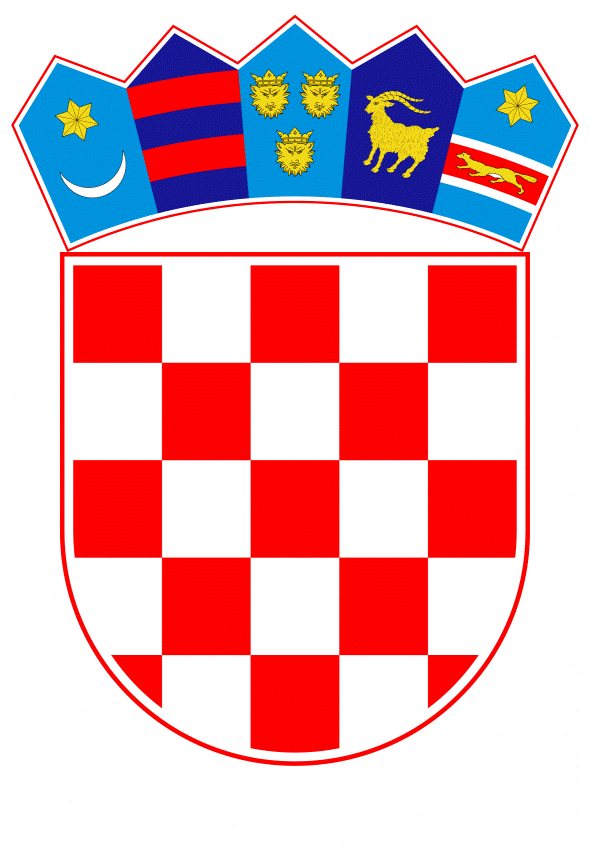 VLADA REPUBLIKE HRVATSKEZagreb, 26. studenoga 2019.______________________________________________________________________________________________________________________________________________________________________________________________________________________________											PRIJEDLOG Klasa:									 	Urbroj:	Zagreb,										PREDSJEDNIKU HRVATSKOGA SABORAPredmet:	Zastupničko pitanje Saše Đujića, u vezi s efikasnošću pravnog sustava u rješavanju sporova - odgovor Vlade		Zastupnik u Hrvatskome saboru, Saša Đujić, postavio je, sukladno s člankom 140. Poslovnika Hrvatskoga sabora (Narodne novine, br. 81/13, 113/16, 69/17 i 29/18), zastupničko pitanje u vezi s efikasnošću pravnog sustava u rješavanju sporova.		Na navedeno zastupničko pitanje Vlada Republike Hrvatske, daje sljedeći odgovor:		Indikatori uspješnosti rada sudova, promatrani kroz proteklo petogodišnje razdoblje odnosno od 2014. do 2018. godine, pokazuju pozitivne trendove.Promatrajući broj neriješenih predmeta u proteklom petogodišnjem razdoblju uočava se značajno smanjenje njihovog broja, pa je na kraju 2018. godine u odnosu na 2014. godinu došlo do smanjenja sa 616.686 predmeta na 407.062 predmeta odnosno do smanjenja za 34 %. U odnosu na 2017. godinu, broj neriješenih predmeta smanjen je za 12 %.Promatrajući stopu ažurnosti koja pokazuje udio riješenih predmeta u broju zaprimljenih predmeta u toj godini, uočava se da ista kontinuirano raste u navedenom petogodišnjem razdoblju, a u 2018. godini iznosila je 104,32 % što znači da su sudovi riješili za 4,32 % više predmeta nego što su te godine zaprimili i da se sve uspješnije nose s priljevom predmeta.Kontinuirano se skraćuje vrijeme trajanja sudskih postupaka koje je skraćeno sa 157 dana u 2014. godini na 122 dana u 2018. godini. Navedeni rezultati ostvareni su s manjim brojem rješavatelja sudskih predmeta (sudaca i sudskih savjetnika). Tijekom 2018. godine na sudovima je radilo 36 sudaca manje nego u 2017. godini, dok je u odnosu na 2014. godinu broj sudaca smanjen za 151.Iako se broj neriješenih predmeta kontinuirano smanjuje i skraćuje duljina trajanja sudskih postupaka, u cilju daljnjeg jačanja učinkovitosti rada sudova poduzete su sljedeće aktivnosti:1. Od 1. siječnja 2019. godine provedena je reorganizacija mreže pravosudnih tijela kojom je kao najznačajnija aktivnost istaknuta spajanje prekršajnih sudova s općinskima u istom mjestu sjedišta. Navedenim spajanjem prekršajni sudovi postali su odjeli općinskih sudova, a prekršajni suci koji nisu dovoljno radno opterećeni su, nakon prethodno provedene edukacije u Pravosudnoj akademiji raspoređeni na rad na druge vrste predmeta čime se postiže ujednačavanje radne opterećenosti sudaca, skraćivanje trajanja sudskih postupaka i smanjenje broja neriješenih predmeta općinskih sudova.2. Zakonom o izmjenama i dopunama Zakona o sudovima (Narodne novine, broj 67/18) propisano je da sudovi s više od 15 sudaca imaju ravnatelja sudske uprave, koji je zadužen za obavljanje pojedinih segmenata sudske uprave kao što su: poslovi javne nabave, skrb o ljudskim potencijalima, skrb o sudskoj zgradi i slično, čime je omogućeno da se predsjednici sudova više posvete skrbi o učinkovitosti suda u rješavanju sudskih predmeta.3. Posebna pažnja posvećena je rješavanju predmeta u kojima postupak traje duže od deset godina. Kako bi se povećala efikasnost u rješavanju ovih predmeta donesen je poseban akcijski plan, osnovana posebna baza podataka o ovim predmetima i postavljen sustav praćenja njihovog rješavanja. S obzirom na to da je navedena mjera rezultirala značajnim smanjenjem broja neriješenih  predmeta u kojima postupak traje duže od deset godina, istom će u narednom periodu biti obuhvaćeni predmeti u kojima postupak traje duže od sedam godina.4. Smatrajući da je uvođenje novih tehnologija nužan preduvjet za daljnju modernizaciju i povećanje učinkovitosti pravosuđa, u sudske postupke uvedena je elektroničkakomunikacija sa sudionicima postupaka (odvjetnicima, sudskim vještacima, stečajnim upraviteljima, javnim bilježnicima) čime se osigurava uredna i brza dostava sudskih pismena, a time i efikasniji i transparentniji rad sudova.	Eventualno potrebna dodatna obrazloženja u vezi s pitanjem zastupnika, dat će Dražen Bošnjaković, ministar pravosuđa.PREDSJEDNIKmr. sc. Andrej PlenkovićPredlagatelj:Ministarstvo pravosuđaPredmet:Verifikacija odgovora na zastupničko pitanje Saše Đujića, u vezi s efikasnošću pravnog sustava u rješavanju sporova